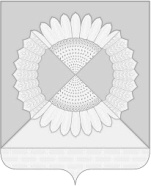 СОВЕТ ГРИШКОВСКОГО СЕЛЬСКОГО ПОСЕЛЕНИЯКАЛИНИНСКОГО РАЙОНАР Е Ш Е Н И Есело ГришковскоеОб утверждении схемы многомандатного избирательного округа для проведения выборов депутатов Совета Гришковского сельского поселения Калининского районаНа основании статьи 18 Федерального закона от 12 июня 2002 года         № 67-ФЗ "Об основных гарантиях избирательных прав и права на участие в референдуме граждан Российской Федерации", статьи 14 закона Краснодарского края от 26 декабря 2005 года № 966-КЗ "О муниципальных выборах в Краснодарском крае", руководствуясь статьями 13, 24 Устава Гришковского сельского поселения Калининского района, решением территориальной избирательной комиссии Калининская от 29 сентября 2023 года № 83/516 "Об определении схемы многомандатного избирательного округа для проведения выборов депутатов Совета Гришковского сельского поселения Калининского района", Совет Гришковского сельского поселения Калининского района РЕШИЛ:1. Утвердить схему, описание и графическое изображение многомандатного избирательного округа для проведения выборов депутатов Совета Гришковского сельского поселения Калининского района (приложение 1,2, 2.1).2. Наделить каждого избирателя в образованном многомандатном избирательном округе по выборам депутатов Совета Гришковского сельского поселения Калининского района одинаковым числом голосов равным десяти.3. Опубликовать настоящее решение в районной газете «Калининец» в течение пяти дней со дня его принятия.4. Признать утратившими силу:1) решение Совета Гришковского сельского поселения Калининского района от 29 января 2014 года № 209 "Об утверждении схемы многомандатных избирательных округов по выборам депутатов Совета Гришковского сельского поселения Калининского района";22) решение Совета Гришковского сельского поселения Калининского района от 29 января 2014 года № 210 "О наделении каждого избирателя одинаковым числом голосов".5. Контроль за выполнением настоящего решения возложить на постоянную комиссию по вопросам правового и организационного обеспечения деятельности органов местного самоуправления, социальным вопросам, делам молодежи, культуры и спорта (Новоковская Т.А.).6. Настоящее решение вступает в силу со дня его опубликования.Исполняющий обязанностиглавы Гришковского сельского поселения  Калининского района                                                                       Г.В. ТихомироваПредседательствующий СоветаГришковского сельского поселенияКалининского района                                                                 Д.О. КуковенкоПриложение 1УТВЕРЖДЕНА решением СоветаГришковского сельского поселения Калининского районаот 25.01.2024 № 179СХЕМАмногомандатного избирательного округа для проведения выборов депутатов Совета Гришковского сельского поселенияКалининского районаЧисленность избирателей, зарегистрированных в соответствии с пунктом 10 статьи 16 Федерального закона от 12 июня 2002 года № 67-ФЗ "Об основных гарантиях избирательных прав и права на участие в референдуме граждан Российской Федерации" на территории Гришковского сельского поселения Калининского района – 937 человек.Установленная в соответствии с Уставом Гришковского сельского поселения Калининского района численность депутатов Совета Гришковского сельского поселения Калининского района – 10 человек.Для проведения выборов депутатов представительного органа Совета Гришковского сельского поселения Калининского района определить один многомандатный избирательный округ:Гришковский десятимандатный избирательный округ Количество мандатов – 10.Численность избирателей – 937.Описание границ: в границах села Гришковское и хутора Северный.Исполняющий обязанностиглавы Гришковского сельского поселения  Калининского района                                                                       Г.В. Тихомироваот25.01.2024№179